Решение № 61 от 24.06.2014 г. О внесении изменения в решение Совета депутатов муниципального округа Головинский от 26 ноября 2013 года № 98 «Об утверждении планов мероприятий на 2014 год по реализации муниципальных программ муниципального округа Головинск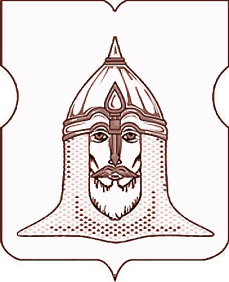 СОВЕТ ДЕПУТАТОВМУНИЦИПАЛЬНОГО ОКРУГА ГОЛОВИНСКИЙРЕШЕНИЕ26.06.2014 года № 61В целях эффективной реализации решения Совета депутатов муниципального округа Головинский от 26 ноября 2013 года № 98 «Об утверждении планов мероприятий на 2014 год по реализации муниципальных программ муниципального округа Головинский», для комплексного и эффективного подхода к осуществлению мероприятий, направленных на решение вопросов местного значения, установленных Законом города Москвы от 6 ноября 2002 года № 56 «Об организации местного самоуправления в городе Москве», а также реализации переданных отдельных государственных полномочий города Москвы осуществляемых администрацией муниципального округа Головинский (далее – администрация)Советом депутатов принято решение:1.Внести изменение в решение Совета депутатов муниципального округа Головинский от 26 ноября 2013 года № 98 «Об утверждении планов мероприятий на 2014 год по реализации муниципальных программ муниципального округа Головинский» дополнив приложение 2 пунктом 25.1. следующего содержания:2. Администрации опубликовать настоящее решение в газете «Наше Головино» и разместить на официальном сайте органов местного самоуправления муниципального округа Головинский: www.nashe-golovino.ru.3. Настоящее решение вступает в силу со дня его принятия.4. Контроль исполнения настоящего решения возложить на заместителя Председателя Совета депутатов муниципального округа Головинский - Архипцову Н.В. и председателя Комиссии по досуговой, социально-воспитательной, физкультурно-оздоровительной и спортивной работе - депутата Вяльченкову Н.В.Заместитель ПредседателяСовета депутатов муниципальногоокруга Головинский                                                                                 Н.В. Архипцова25.1.«Праздник нашего двора»06.09.2014г.ул. Флотская, д.25300администрация МО